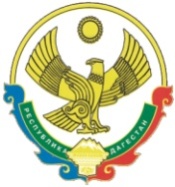 РЕСПУБЛИКА  ДАГЕСТАНСОБРАНИЕ   ДЕПУТАТОВГОРОДСКОГО ОКРУГА «ГОРОД КАСПИЙСК»368300, РД, г. Каспийск, ул. Орджоникидзе, 12, тел. 8 (246) 5-12-88, факс 8 (246) 5-12-88 сайт: kasp.info@yandex.ru.	15 февраля 2017  годаРЕШЕНИЕ № 8216-ой очередной сессии Собраниядепутатов городского округа «город Каспийск»шестого созыва«О принятии  Положения об Управлении записи актов гражданского состояния Администрации городского округа«город Каспийск» в новой редакции»
В соответствии с рекомендациями Правительства Республики Дагестан от 26 августа 2016 года №01-7570/16 в целях реализации  ч. 4 ст. 5 Федерального от 25 декабря 2008 года  №273-ФЗ «О противодействии коррупции» и подпункта «а» п.8 Перечня поручений Президента РФ от 30 октября 2013 года, руководствуясь Гражданским кодексом Российской Федерации, Федеральным законом от 06 октября 2003 г. № 131-ФЗ  «Об общих принципах организации местного самоуправления в Российской Федерации» и Уставом городского округа «город Каспийск»,Собрание депутатов городского округа «город Каспийск», РЕШАЕТ:	1. Утвердить прилагаемое Положение об Управлении записи актов гражданского состояния Администрации городского округа «город Каспийск» в новой редакции.	2. Управлению записи актов гражданского состояния Администрации городского округа «город Каспийск» зарегистрировать Положение об Управлении записи актов гражданского состояния Администрации городского округа «город Каспийск» в новой редакции в  установленном порядке в налоговом органе.Глава городского округа «город Каспийск»                                                                                  М.С.АбдулаевПредседатель Собрания депутатов	городского округа «город Каспийск»                                                А.Д.ДжаватовИсп.Насруллаев Т.Ф.